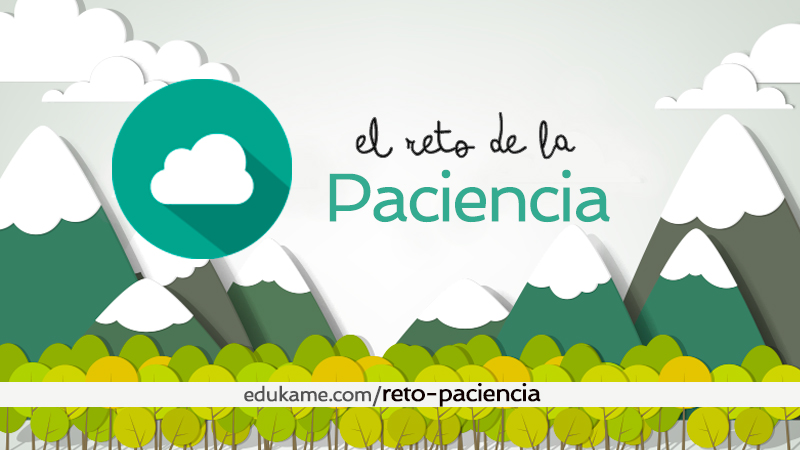 ¿Eres capaz de estar 7 días sin perder la paciencia con tus hijos?Cada vez son más los papás que sienten ser poco pacientes con sus hijos. El estrés, el ritmo frenético que arrastramos, la falta de tiempo para el ocio y el cansancio acumulado nos llevan al límite y claramente se traducen en malestar e irritación, especialmente con aquellos que más queremos, con nuestros hijos. De esta manera, Edúkame, el portal español de referencia en Educación emocional e infantil, se ha propuesto retar a esos padres y madres que están cansado de tantos gritos, enfados y las malas palabras: ¿seremos entre todos capaces de convertirnos en padres más pacientes?Así, El reto de la paciencia, la propuesta creada por el portal educativo, espera convocar a millares de padres y madres de todo el mundo con una motivación común, conseguir que sus familias sean un poquito más felices. Para ello, el reto les propondrá a lo largo de 7 días diferentes actividades y trucos que deben realizarse en familia y que… ¡únicamente les ocuparán 5 minutos de su tiempo!Finalmente, el reto se iniciará al alcanzarse un número mínimo de participantes, que ya pueden apuntarse aquí. Se prevé que la actividad tenga la capacidad de concienciar a más de 5.000 padres y madres con hijos entre los 0 y 12 años. Dicho reto se desarrollará íntegramente de forma online y será gratuito para sus participantes. CONTACTO+ INFORMACIÓN Y MATERIALESRocío Lópezrocio@edukame.com93 551 14 14634 554 025URL del reto: http://edukame.com/reto-pacienciaFOTOGRAFÍAS/LOGOTIPO: http://edukame.com/el-reto-de-la-paciencia-prensa